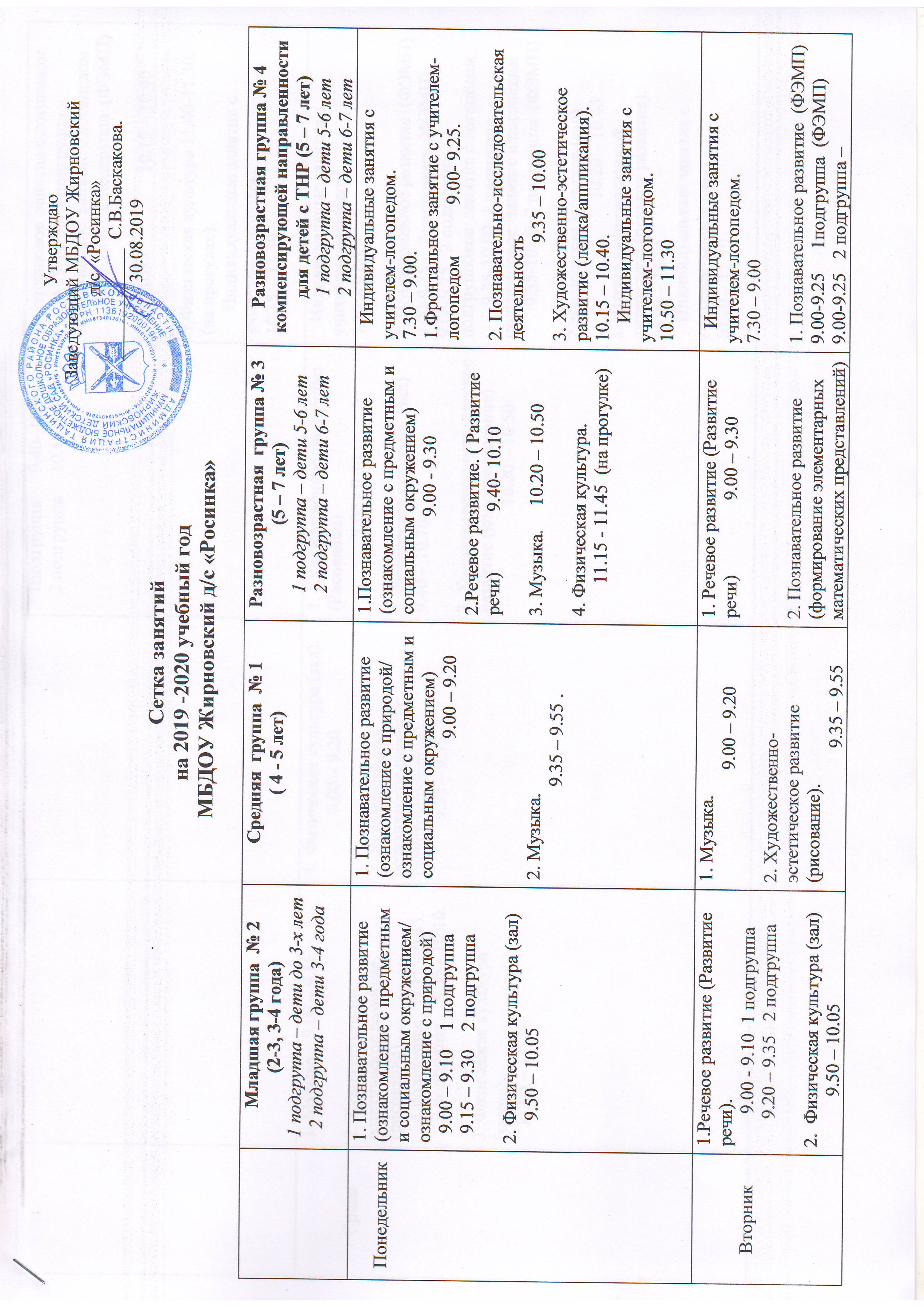 УтверждаюЗаведующий МБДОУ Жирновский д/с  «Росинка»____________  С.В.Баскакова.30.08.2019   1подгруппа      9.40- 10.05   2 подгруппа     10.15 - 10.45подгрупповое  занятие с логопедом       9.35-10.00  1 подгруппа –подгрупповое  занятие с логопедом       9.35-10.00  2 подгруппа  (ФЭМП)             2. Музыка.                10.15 – 10.403.Физическая культура 11.00-11.30.(на прогулке).     Индивидуальные занятия с учителем-логопедом.                              10.15 – 11.30Среда1. Музыка.   9.00 – 9.15.2. Художественно-эстетическое развитие (рисование)    1 подгруппа     9.35 – 9.45.    2 подгруппа     9.55 - 10.10.3. Физическая культура (улица).   11.00 – 11. 20      1. Физическая культура (зал).                                9.00 – 9.202. Художественно-эстетическое развитие (конструирование).            9.35 – 9.55.1. Художественное творчество (Рисование)                        9.00 - 9.30.2. Физическая культура  (зал)9.40 – 10.103. Художественно-эстетическое развитие (конструирование).                       10.20 – 10.50   Индивидуальные занятия с учителем-логопедом.                              7.30 – 9.001. Познавательное развитие  (ФЭМП)9.00-9.25     1подгруппа  (ФЭМП)9.00-9.25   2 подгруппа – подгрупповое  занятие с логопедом       9.35-10.00  1 подгруппа –подгрупповое  занятие с логопедом       9.35-10.00  2 подгруппа  (ФЭМП)             2. Физическая культура (зал)                                10.20 – 10.453. Чтение художественной литературы (речевое развитие).                       16.00 – 16.25    Индивидуальные занятия с учителем-логопедом.                               10.10 – 11.30Четверг1. Речевое развитие (Развитие речи).       9.00 – 9.10  1 подгруппа2. Познавательное развитие (формирование элементарных математических представлений).       9.20 - 9.35  2 подгруппа     3. Художественно - эстетическое развитие (конструирование)       9.45 - 10.00   2 подгруппа1. Познавательное развитие (формирование элементарных математических представлений).              9.00 – 9.20.2.Физическая культура  (зал)     9.40 – 10.00. 1.Музыка.   9.00 – 9.302. Познавательное развитие  (формирование элементарных математических представлений)      9.40 - 10.10  2 подгруппа       (подготовительный возраст)3. Художественно - эстетическое развитие  (лепка/аппликация)                                                    10.20 – 10.50  1. Ознакомление с окружающим (предметный мир/явления общественной жизни/природное окружение/региональный компонент)                                       9.00-9.25      2. Чтение художественной литературы (речевое развитие).                                 9.35 – 10.003. Музыка.             10.20 – 10.45 4. Художественно-эстетическое развитие (рисование)                                            16.00 – 16.25Пятница1. Художественно - эстетическое развитие (лепка/аппликация)1 подгруппа (лепка)          9.00– 9.10.  2 подгруппа (лепка/аппликация)         9.25 - 9.40.2. Музыка.   10.00 – 10.201. Речевое развитие (развитие речи).             9.00 – 9.20.2. Художественно - эстетическое развитие (лепка/аппликация)                               9.35– 9.55.  3. Физическая культура (улица).       11.00 – 11.20.1. Физическая культура  (зал)                                           9.00 - 9.302. Художественно - эстетическое развитие  (рисование)                              9.40 – 10.103. Познавательное развитие (ознакомление с природой)                 10.20 – 10.50    Индивидуальные занятия с учителем-логопедом.                                 7.30 – 9.001. Познавательное развитие.9.00 – 9.25   1 подгруппа конструктивно-модельная деятельность9.00 – 9.25  2 подгруппа  подгрупповое занятие с логопедом9.35 – 10.00   2 подгруппа конструктивно-модельная деятельность9.35 – 10.00  1 подгруппа  подгрупповое занятие с логопедом2.Физическая культура  (зал)                  10.20-10.45.     Индивидуальные занятия с учителем-логопедом.                        10.20 – 11.30